2016- 2017 EĞİTİM – ÖĞRETİM YILI 7. SINIF FEN BİLİMLERİ DERS PLÂNII.BÖLÜMII.BÖLÜMIII.BÖLÜMIV.BÖLÜMV.BÖLÜM                                                       …………………………………..                                                                                                     UygundurFen Bilimleri Öğretmeni                                                                         ………………………………………                                                                                                                 Okul Müdürüwww.FenEhli.comDersin Adı:Fen Bilimleri7. Hafta (31 Ekim – 4 Kasım 2016)Sınıf:7. Sınıf7. SınıfÜnite No-Adı:1.Ünite: Vücudumuzdaki Sistemler1.Ünite: Vücudumuzdaki SistemlerKonu:Duyu OrganlarıDuyu OrganlarıÖnerilen Ders Saati:4 Saat4 SaatÖğrenci Kazanımları/Hedef ve Davranışlar:Öğrenci Kazanımları/Hedef ve Davranışlar:7.1.4.2. Koku alma ve tat alma duyuları arasındaki ilişkiyi, tasarladığı bir deneyle gösterir. 7.1.4.3. Duyu organlarındaki kusurlara ve bu kusurların giderilmesinde kullanılan teknolojilere örnekler verir. 7.1.4.4. Duyu organlarının sağlığını korumak için alınması gereken tedbirleri tartışır.Ünite Kavramları ve Sembolleri:Ünite Kavramları ve Sembolleri:Duyu organları ve yapılarıDuyu organlarının sağlığıDuyu organları arasındaki ilişkiUygulanacak Yöntem ve Teknikler:Uygulanacak Yöntem ve Teknikler:Anlatım, Soru Cevap, Rol Yapma, Grup ÇalışmasıKullanılacak Araç – Gereçler:Kullanılacak Araç – Gereçler:Tadını Keşfedelim etkinliği için;• Çilekli süt• Eşarp• Muzlu sütAçıklamalar:Açıklamalar:-Yapılacak Etkinlikler:Yapılacak Etkinlikler:Tadını Keşfedelim (D.K. Sayfa: 41)Özet:BurunBurnumuz solunum ve koku alma organımızdır. Kemik ve kıkırdaktan oluşan burun boşluğunun iç yüzeyini örten mukoza tabakasında çok sayıda kılcal kan damarı bulunur ve mukozadaki salgı üreten hücrelerin arasında burun kılları yer alır. Burundaki burun kılları ve mukoza salgısı hava ile giren toz ve kirlerin tutulmasını, havanın nemlendirilmesini sağlarken mukozadaki kılcal kan damarları ise ciğerlerimize gidecek olan havanın ısıtılmasını sağlar.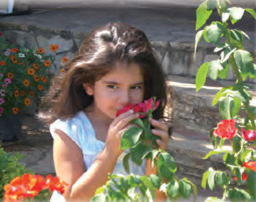 Koku Alma Organımız BurunBurnumuzu oluşturan yapılar aşağıdaki görselde gösterilmektedir.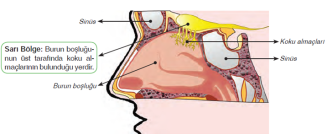 Burundaki YapılarKokulu cisimlerden havaya karışan tanecikler sarı bölgedeki mukus sıvısında çözünerek buradaki koku almaçlarını uyarır. Uyartılar, koklama sinirleriyle beyindeki koklama merkezine iletilir ve burada değerlendirilip koku olarak algılanır.Kokuları neden bir süre sonra algılamayız?Koku duyusu çabuk yorulur. Sürekli aynı kokuyu aldığımızda bir süre sonra bu kokuyu hissedemeyiz. Ancak ortama farklı bir koku geldiğinde bu yeni kokuyu algılarız.Burun Hastalıkları ve Burun Sağlığımızın KorunmasıSinüzit: Burun çevresindeki kemikler arasında bulunan, sinüs denilen boşlukların iltihaplanmasıdır. Doktorun vereceği ilaçlarla tedavi edilebilir.Burun Kanaması: Burnumuzun içinde bol miktarda kan damarları vardır. Burna gelen darbeler, burna sokulan yabancı cisimler, yüksek tansiyon ve ergenlik döneminde büyümeye bağlı olarak burun kanamaları görülür. Burun kanamasını durdurmak için baş hafifçe öne eğilir. Burun kanatları ile burun kemiklerinin arası baş ve işaret parmağı ile birkaç dakika sıkılır. İki kaş arasına buz konulur. Kanamanın durmaması hâlinde derhâl bir doktora gidilmelidir.Burun sağlığımızı korumak için;Burnumuzu karıştırmamalı ve burun içi kıllarını hiçbir nedenle koparmamalıyız.Burun temizliğine özen göstermeliyiz.Keskin kokulu ya da içeriğini bilmediğimiz maddeleri koklamamalıyız.Tekrarlayan burun kanamalarında, burun tıkanıklıklarında doktora gitmeliyiz.DilDilimiz ağız boşluğunda bulunur ve çizgili kaslardan oluşur. Tat alma organı olmasının yanı sıra aynı zamanda konuşmaya ve yutmaya da yardımcı olur. Dilin yapısını ve hangi bölgelerinin hangi tatları aldığını aşağıdaki şekil üzerinde görebiliriz.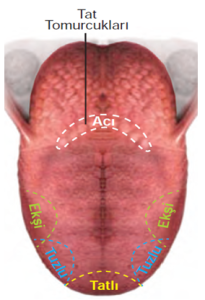 Dilin YapısıDilimizin ucunda, yanlarında ve arkasında tatları algılamaya yarayan tat tomurcukları bulunur. Tat tomurcukları dilimizin bazı bölgelerinde daha yoğundur ve farklı tatları alırlar. Tat tomurcukları içinde tat almada görevli duyu hücreleri vardır.Tat alma olayı nasıl gerçekleşir?Besin maddelerinin tadını algılayabilmemiz için bu maddelerin suda veya tükürükte çözünmesi gerekir. Bunun sonucunda duyu hücreleri uyarılır. Bu uyarılar sinirler yardımıyla beyne iletilir ve beynin ilgili merkezlerince değerlendirilerek tat alma olayı gerçekleşir.Dilin yapısında tat duyusundan başka sıcak, soğuk vb. gibi dokunma duyusunu alan hücreler de bulunur.Dil Hastalıkları, Dil Sağlığımızın Korunması ve Tedavi YollarıAğız mantarı: Mikroskobik bir küf mantarının sebep olduğu yutkunma zorluğu ve yanmaya yol açan bir hastalıktır. Dil üzeri ve ağız içi beyaz lekelerle kaplandığı için pamukçuk adı da verilir. Genellikle bağışıklık sisteminin zayıflamasına bağlı olarak ortaya çıkar. Bebeklerde sık görülür. Doktorun vereceği ilaçlarla tedavi edilir.Dil iltihabı: Diş eti iltihabı, çürük dişler, sürekli aşırı sıcak ya da soğuk yiyecekler yemek, sigara içmek gibi etkenler dil iltihabının başlıca sebepleridir.Tat körlüğü: Kalıtsal bir hastalık olup bazı maddelerin tadının alınamamasıdır.Dil sağlığımızı korumak için;Ağız ve diş temizliğine önem vermeliyiz.Çok soğuk veya çok sıcak gıdalar tüketmekten kaçınmalıyız.Sigara ve alkol gibi zararlı alışkanlıklardan uzak durmalıyız.Asitli ve gazlı içeceklerden uzak durmalıyız.BurunBurnumuz solunum ve koku alma organımızdır. Kemik ve kıkırdaktan oluşan burun boşluğunun iç yüzeyini örten mukoza tabakasında çok sayıda kılcal kan damarı bulunur ve mukozadaki salgı üreten hücrelerin arasında burun kılları yer alır. Burundaki burun kılları ve mukoza salgısı hava ile giren toz ve kirlerin tutulmasını, havanın nemlendirilmesini sağlarken mukozadaki kılcal kan damarları ise ciğerlerimize gidecek olan havanın ısıtılmasını sağlar.Koku Alma Organımız BurunBurnumuzu oluşturan yapılar aşağıdaki görselde gösterilmektedir.Burundaki YapılarKokulu cisimlerden havaya karışan tanecikler sarı bölgedeki mukus sıvısında çözünerek buradaki koku almaçlarını uyarır. Uyartılar, koklama sinirleriyle beyindeki koklama merkezine iletilir ve burada değerlendirilip koku olarak algılanır.Kokuları neden bir süre sonra algılamayız?Koku duyusu çabuk yorulur. Sürekli aynı kokuyu aldığımızda bir süre sonra bu kokuyu hissedemeyiz. Ancak ortama farklı bir koku geldiğinde bu yeni kokuyu algılarız.Burun Hastalıkları ve Burun Sağlığımızın KorunmasıSinüzit: Burun çevresindeki kemikler arasında bulunan, sinüs denilen boşlukların iltihaplanmasıdır. Doktorun vereceği ilaçlarla tedavi edilebilir.Burun Kanaması: Burnumuzun içinde bol miktarda kan damarları vardır. Burna gelen darbeler, burna sokulan yabancı cisimler, yüksek tansiyon ve ergenlik döneminde büyümeye bağlı olarak burun kanamaları görülür. Burun kanamasını durdurmak için baş hafifçe öne eğilir. Burun kanatları ile burun kemiklerinin arası baş ve işaret parmağı ile birkaç dakika sıkılır. İki kaş arasına buz konulur. Kanamanın durmaması hâlinde derhâl bir doktora gidilmelidir.Burun sağlığımızı korumak için;Burnumuzu karıştırmamalı ve burun içi kıllarını hiçbir nedenle koparmamalıyız.Burun temizliğine özen göstermeliyiz.Keskin kokulu ya da içeriğini bilmediğimiz maddeleri koklamamalıyız.Tekrarlayan burun kanamalarında, burun tıkanıklıklarında doktora gitmeliyiz.DilDilimiz ağız boşluğunda bulunur ve çizgili kaslardan oluşur. Tat alma organı olmasının yanı sıra aynı zamanda konuşmaya ve yutmaya da yardımcı olur. Dilin yapısını ve hangi bölgelerinin hangi tatları aldığını aşağıdaki şekil üzerinde görebiliriz.Dilin YapısıDilimizin ucunda, yanlarında ve arkasında tatları algılamaya yarayan tat tomurcukları bulunur. Tat tomurcukları dilimizin bazı bölgelerinde daha yoğundur ve farklı tatları alırlar. Tat tomurcukları içinde tat almada görevli duyu hücreleri vardır.Tat alma olayı nasıl gerçekleşir?Besin maddelerinin tadını algılayabilmemiz için bu maddelerin suda veya tükürükte çözünmesi gerekir. Bunun sonucunda duyu hücreleri uyarılır. Bu uyarılar sinirler yardımıyla beyne iletilir ve beynin ilgili merkezlerince değerlendirilerek tat alma olayı gerçekleşir.Dilin yapısında tat duyusundan başka sıcak, soğuk vb. gibi dokunma duyusunu alan hücreler de bulunur.Dil Hastalıkları, Dil Sağlığımızın Korunması ve Tedavi YollarıAğız mantarı: Mikroskobik bir küf mantarının sebep olduğu yutkunma zorluğu ve yanmaya yol açan bir hastalıktır. Dil üzeri ve ağız içi beyaz lekelerle kaplandığı için pamukçuk adı da verilir. Genellikle bağışıklık sisteminin zayıflamasına bağlı olarak ortaya çıkar. Bebeklerde sık görülür. Doktorun vereceği ilaçlarla tedavi edilir.Dil iltihabı: Diş eti iltihabı, çürük dişler, sürekli aşırı sıcak ya da soğuk yiyecekler yemek, sigara içmek gibi etkenler dil iltihabının başlıca sebepleridir.Tat körlüğü: Kalıtsal bir hastalık olup bazı maddelerin tadının alınamamasıdır.Dil sağlığımızı korumak için;Ağız ve diş temizliğine önem vermeliyiz.Çok soğuk veya çok sıcak gıdalar tüketmekten kaçınmalıyız.Sigara ve alkol gibi zararlı alışkanlıklardan uzak durmalıyız.Asitli ve gazlı içeceklerden uzak durmalıyız.Ölçme ve Değerlendirme:*Boşluk dolduralım*Eşleştirelim Ölçme ve değerlendirme için projeler, kavram haritaları, tanılayıcı dallanmış ağaç, yapılandırılmış grid, altı şapka tekniği, bulmaca, çoktan seçmeli, açık uçlu, doğru-yanlış, eşleştirme, boşluk doldurma, iki aşamalı test gibi farklı soru ve tekniklerden uygun olanı uygun yerlerde kullanılacaktır.Dersin Diğer Derslerle İlişkisi:Planın Uygulanmasıyla İlgili Diğer Açıklamalar: